CAPA [Incluir a capa da/s Universidades titulantes, disponíveis na Passo 4.2. Desenvolvimento do Avanço 1 do Normas PF. Para maiores informações, favor consultar a secção Folha de rosto do Manual de Aspectos Formais e o Manual desenvolvimento da Memória do PF.]DEDICATÓRIA[OPCIONAL (não incluir se não quer apresentar). Para mais informações, consulte a secção Dedicatória e Agradecimentos do Manual de Desenvolvimento de Relatórios das PF.]AGRADECIMENTOS[OPCIONAL (não incluir se não quer apresentar). Para mais informações, consulte a secção Dedicatória e Agradecimentos do Manual de Desenvolvimento de Relatórios das PF.]COMPROMISSO DO AUTOR[Esta seção deve completar a partir do início (com o desenvolvimento do Avanço 1). Para mais informações, consulte a secção Compromisso do autor do Manual de Desenvolvimento de Relatórios das PF.] Eu, Nome e sobrenome do aluno, declaro que: O conteúdo deste documento é original e constitui um reflexo do meu trabalho pessoal. Declaro que, no caso de qualquer notificação de plágio, autoplágio, cópia ou erro na fonte original, sou o responsável direto jurídico, econômico e administrativo sem afetar o Orientador do trabalho, a Universidade e quaisquer instituições que colaboraram no referido trabalho, assumindo as consequências derivadas de tais práticas.Assinatura: 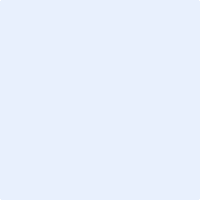 AUTORIZACIÓN PUBLICACIÓN ELECTRÓNICA[A autorização da publicação eletrônica da Memória do PF é voluntária, não é obrigatória. Para mais informações, consulte a secção Autorização voluntária de publicação eletrônica do PF do Manual de Desenvolvimento de Relatórios das PF.] [Cidade e data]Att: Direção AcadêmicaAutorizo a publicação eletrônica da versão aprovada do meu Projeto Final sob o título [Inserir o título provisório para a PF aprovada no documento D1] no campus virtual e em outros espaços de divulgação eletrônica desta Instituição.Informo os dados para a descrição do trabalho:Atenciosamente,Assinatura: ÍNDICE GERAL[Para mais informações, consulte a secção Apresentação do índice geral do Manual de Desenvolvimento de Relatórios das PF.]INTRODUÇÃO	Página de inícioMARCO TEÓRICO 	Página de início2.1. Título do capítulo 1	Página de início	2.1.1. Título do subcapítulo	Página de início	2.1.2. Título do subcapítulo	Página de início2.2. Título do capítulo 2 	Página de início2.2.1. Título do subcapítulo	Página de início	2.2.2.1. Título do subcapítulo	Página de início2.3. Título do capítulo N	Página de início	3. METODOLOGIA	Página de início3.1. Projeto de pesquisa	Página de início	3.2. População e amostra	Página de início	3.3. Variáveis	Página de início	3.4. Instrumentos de medição e técnicas	Página de início	3.5. Procedimentos	Página de início	3.6. Análise estatístico	Página de início	4. RESULTADOS	Página de início5. DISCUSSÃO	Página de início6. CONCLUSÕES	Página de início7. BIBLIOGRAFIA	Página de inícioÍNDICE DE FIGURAS[Para mais informações, consulte a secção Apresentação do índice de figuras e tabelas do Manual de Desenvolvimento de Relatórios das PF.]Figura 1: Título da figura	Página Figura 2: Título da figura 		PáginaFigura 3: Título da figura		Página Figura 4: Título da figura		Página Figura N: Título da figura		Página ÍNDICE DE TABELAS[Para mais informações, consulte a secção Apresentação do índice de figuras e tabelas do Manual de Desenvolvimento de Relatórios das PF.]Tabela 1: Título da tabela	PáginaTabela 2: Título da tabela	PáginaTabela 3: Título da tabela	PáginaTabela 4: Título da tabela	PáginaTabela N: Título da tabela	PáginaÍNDICE DE ANEXOS[Para mais informações, consulte a secção Apresentação do índice de anexos do Manual de Desenvolvimento de Relatórios das PF.]Anexo 1: Título do anexo	Página de inícioAnexo 2: Título do anexo	Página de início	Anexo 3: Título do anexo 	Página de início	Anexo 4: Título do anexo	Página de início	Anexo N: Título do anexo	Página de início	RESUMO[Consultar a classe Como escrever um resumo: algumas dicas úteis e a secção Resumo, abstract e palavras-chave do Manual para o desenvolvimento da Memória de PF].[O resumo é uma breve síntese do trabalho. Embora esteja localizado nesta parte inicial, a versão final deve ser executada assim que o trabalho estiver concluído. Esta seção não excede 500 palavras. O resumo deve incluir uma breve introdução, a estrutura metodológica, os resultados mais importantes e as conclusões mais gerais.As seguintes palavras-chaves podem orientá-lo (a) sobre a preparação do resumo e a ordem para indicar seu conteúdo:1) Tema ou problema de pesquisa2) Objetivo geral3) Metodologia utilizada5) Principais resultados 6) Conclusões mais relevantesPalavas-chave: Palavra-chave 1; Palavra-chave 2; Palavra-chave 3; Palavra-chave 4; Palavra-chave 5][OPCIONAL (não inclua se você não quiser apresentar). Se incluído, estará isento de revisão e avaliação acadêmica.]ABSTRACTTradução do Resumo em inglês, apresentado na seção anterior.Importante: Não utilizar tradução on-line.Keywords Tradução em inglês das Palavras-Chave em espanhol, apresentadas na seção anterior.INTRODUÇÃO[Consultar a classe Introducción  e a secção Introdução do Manual para o desenvolvimento da Memória de PF].[A introdução é a primeira oportunidade de colocar o leitor no trabalho. Partindo do pressuposto de que a pessoa que vai ler o seu trabalho não conhece o tema, é essencial realizar uma contextualização do trabalho, apresentando o cenário em que a discussão do seu Projeto Final será desenvolvida. Para isso, faça uma descrição de cada capítulo desenvolvido no trabalho e integre-os ao texto.Nesta primeira parte, o leitor deve ser colocado no tema central que foi discutido no PF. Portanto, esta introdução deve conter:Um primeiro parágrafo ou parágrafos em que o tema escolhido é exposto, juntamente com o contexto em que a pesquisa ou o problema a ser resolvido é realizado. Você pode incluir uma referência bibliográfica, se necessário (APA ou Vancouver, conforme aplicável).Uma segunda seção sobre a importância da pesquisa, com avanços e lacunas em relação ao problema e destacando a contribuição do projeto.Um terceiro bloco que inclui os objetivos gerais e específicos do projeto. Consultar a classe Objetivos, hipótesis y problema de investigación e a secção Objetivos do Manual para o desenvolvimento da Memória de PF].Lembre-se de incluir as citações bibliográficas correspondentes no texto, de acordo com os regulamentos de citação correspondentes: em geral, os regulamentos da APA devem ser utilizados, com exceção dos trabalhos relacionados às Ciências da Saúde, que devem usar Vancouver. Para o fazer, consulte a classe apropriada: Bibliografia APA ou Bibliografia Vancouver.]MARCO TEÓRICO[Consultar a classe Marco teórico e a secção Marco Teórico do Manual para o desenvolvimento da Memória de PF].[Está estruturado em diferentes capítulos, focados na apresentação dos capítulos referentes à revisão bibliográfica (antecedentes) do tema de sua pesquisa. O texto deve necessariamente ser acompanhado de referências bibliográficas que suportem as informações apresentadas.Lembre-se de incluir as citações bibliográficas correspondentes no texto, de acordo com os regulamentos de citação correspondentes: em geral, os regulamentos da APA devem ser utilizados, com exceção dos trabalhos relacionados às Ciências da Saúde, que devem usar Vancouver. Para o fazer, consulte a classe apropriada: Bibliografia APA ou Bibliografia Vancouver.]Título del capítulo 1 [Realize uma breve introdução em relação aos conteúdos a serem desenvolvidos no presente capítulo.]Título deste ponto[Desenvolver o conteúdo do ponto.]2.1.1.1. Título deste ponto[Desenvolver o conteúdo do ponto.]Título del capítulo 2 [Realize uma breve introdução em relação aos conteúdos a serem desenvolvidos no presente capítulo.]METODOLOGIA[Consultar a classe Metodología del PF e a secção Metodologia do Manual para o desenvolvimento da Memória de PF].[A metodologia (ou material e métodos) é a seção mais importante do Projeto Final. Deve ser explicado de forma clara e concisa como a pesquisa foi realizada. Deve incluir seções-chave como: projeto, participantes/amostra, instrumentos e técnicas utilizadas, procedimento e análise estatística.Lembre-se de que essas seções foram estabelecidas e aprovadas no documento D1, desta vez, devem ser descritas em detalhes.]3.1. Projeto de pesquisa[Revise as CLASSES: Diseño de Investigación, Alcances de Investigación e Proyecto de Intervención y Diseño de Proyectos, e a secção Delineamiento da pesquisa do Manual para o desenvolvimento da Memória de PF].[Descreva e justifique o projeto metodológico aplicado, incluindo a metodologia, o tipo de projeto e corte da pesquisa, incluindo dados específicos do estudo, seguindo as diretrizes estabelecidas em D1.]3.2. População e amostra[Revise a secção População e amostra do Manual para o desenvolvimento da Memória de PF].[Descreva aqui os dados mais importantes da população estudada e da amostra selecionada, bem como se a amostragem é probabilística ou não probabilística. Consulte as características sociodemográficas, se elas forem relevantes para o seu estudo.Nesta seção, você deve descrever:As características da população em estudo e o número de indivíduos/elementos que fazem parte da população.Se a amostra será probabilística ou não probabilística.O tamanho e os dados mais importantes da amostra final de sua pesquisa. Faça referência às características sociodemográficas.]3.3. Variáveis[Revise a CLASSE: Hipótesis y variables, a secção Variáveis do Manual para o desenvolvimento da Memória de PF e a disciplina SN359 – Variables, muestra e instrumentos.][Esta seção deve justificar o que deve ser medido e com que finalidade. ]3.4. Instrumentos de medição e técnicas[Revise a secção Instrumentos e técnicas de medição do Manual para o desenvolvimento da Memória de PF e a disciplina SN359 – Variables, muestra e instrumentos.][Explique de forma clara e detalhada os instrumentos e ferramentas usados ​​para coletar os dados do seu estudo e medir as variáveis ​​descritas na seção anterior, bem como as técnicas específicas, se elas forem relevantes. Lembre-se de que instrumentos confiáveis ​​e válidos devem ser usados, na medida do possível.Se essas ferramentas já foram descritas na literatura, deve-se fazer referência ao artigo científico correspondente, para que também não seja necessário explicar todas as características da ferramenta ou instrumento.]3.5. Procedimentos[Revise a secção Procedimentos do Manual para o desenvolvimento da Memória de PF.][Explique em detalhes como a pesquisa foi realizada. É essencial indicar os parâmetros de tempo e as diferentes etapas que você seguiu, independentemente do tipo de projeto que você executou. Este ponto é essencial para garantir a replicabilidade do estudo.Para facilitar o entendimento e a compreensão da sequência cronológica, é aconselhável acompanhar a explicação com uma representação gráfica, como uma tabela, um fluxograma, uma figura etc.]3.6. Análise estatística[Revise a secção Análise estatística do Manual para o desenvolvimento da Memória de PF e a disciplina SN360 – Bases de datos y estadística.][Descreva a ferramenta de análise de dados usada e indique quais testes estatísticos você executou e com que finalidade. Isto é, não serve para indicar que um t-test foi realizado para amostras independentes, mas que deve ser exposto com quais variáveis ​​e com que finalidade. Por exemplo: “as diferenças de peso, altura, velocidade e capacidade de salto entre os dois grupos de estudantes foram analisadas por meio de um tes t-student para amostras independentes”.]RESULTADOS[Revise a secção Resultados do Manual para o desenvolvimento da Memória de PF.][Nesta seção, o fruto da pesquisa é apresentado:Apresente os resultados em uma sequência lógica e ordenada que permita chegar à conclusão do seu argumento no final.Lembre-se de que os resultados devem estar de acordo com os objetivos definidos, ou seja, não apresentar mais resultados do que o necessário.Indique os principais resultados combinando a explicação descrita em conjunto com tabelas e figuras para dar uma melhor visualização às descobertas obtidas.Evite duplicação de dados, principalmente entre tabelas e figuras.Se considerar apropriado, para esclarecer a apresentação dos resultados, você pode dividi-lo em subseções.]DISCUSSÃO[Revise a secção Discussão do Manual para o desenvolvimento da Memória de PF.][Esta seção é a mais complexa para qualquer novo aluno e pesquisador. Você deve debater as principais conclusões obtidas com o seu trabalho, comparando-o com outras pesquisas semelhantes, avaliando nesta discussão as amostras de cada estudo, projetos aplicados e contextos de cada um. Portanto, esta seção deve ser muito rica em referências bibliográficas.Tente declarar uma descoberta de estudo em cada parágrafo, comparando-a com estudos semelhantes que, em geral, já deveriam ter sido mencionados en el marco teórico. É muito importante destacar as diferenças positivas em seu estudo em relação ao restante, pois é supostamente o motivo que justifica o projeto deste estudo. Recomenda-se revisar inúmeras discussões sobre seu tema para aplicar estruturas semelhantes.]CONCLUSÕES[Revise a secção Conclusões do Manual para o desenvolvimento da Memória de PF.][Evite especulações, tanto quanto possível. O tempo verbal usado na conclusão é sempre o presente. Além disso, deve ser uma linguagem "humilde" em relação aos achados, sem inferências inconsistentes. Deve indicar claramente as principais conclusões do estudo, sem incluir referências bibliográficas ou discuti-las.Caso haja limitações, é necessário refletir criticamente sobre elas, propondo possíveis melhorias, sejam elas teóricas, práticas e/ou metodológicas. Da mesma forma, deve-se comentar quais iniciativas de pesquisa melhorariam e complementariam o conhecimento obtido neste estudo na forma de recomendações para pesquisas futuras com base em seu trabalho.]BIBLIOGRAFIA[Revise a secção Bibliografia do Manual para o desenvolvimento da Memória de PF.][Neste capítulo, o aluno deve apresentar as referências que foram usadas. Em geral, os alunos serão regidos pela Normativa APA, exceto aqueles cujos Projetos Finais estejam relacionados às Ciências da Saúde que serão regidos pela Normativa Vancouver. Para o fazer, consulte a classe apropriada: Bibliografia APA ou Bibliografia Vancouver.]ANEXOS[Revise a secção Anexos do Manual para o desenvolvimento da Memória de PF.][Os anexos são documentos complementares que apoiam ou detalham aspectos citados no corpo do trabalho. Os anexos devem ser devidamente numerados nesta seção e corresponder à sua nomeação no corpo do trabalho.Caso seu PF necessite, na entrega do Avanço 1, você deve incluir como anexo a “Carta de aprovação da pesquisa por parte do Comitê de Ética”. Seu Diretor(a) de PF o indicará se é necessária a aprovação de sua pesquisa por parte do Comitê de Ética das instituições que titulam seu programa.]CONSIDERAÇÕES IMPORTANTES: É obrigatório preencher todas as seções deste documento, bem como respeitar seu formato e estrutura originais.Para desenvolver o Progresso do PF neste Modelo Oficial, é importante que o aluno revise:Os recursos acadêmicos disponíveis no ícone Projeto Final do Campus Virtual.Manual desenvolvimento da Memória do PF.Manual Aspectos Formais.Normativa Vancouver ou Normativa APA (segundo normativa de uso habitual em seu programa de estudos).ESTA PÁGINA NÃO DEVE SER INCLUÍDA NAS AVANÇÕES DA PF. UMA VEZ CONSULTADO, LEMBRE-SE DE ELIMINÁ-LO.TítuloTítulo do trabalhoAutorNome completo do autorResumoMáximo 60 palavrasProgramaInclua o nome completo do programa (especifique se é um Mestrado ou Especialização)Palavras-chaveMínimo 3 e máximo 5 palavrasContatoE-mail de contato (pode ser mais de um)